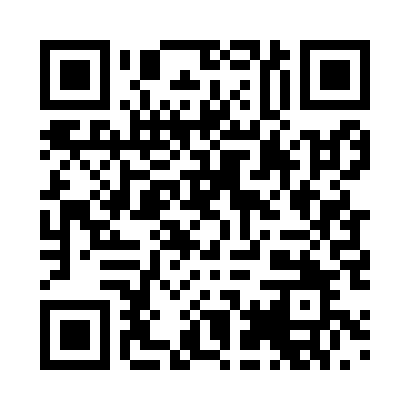 Prayer times for Abtsgmund, GermanyWed 1 May 2024 - Fri 31 May 2024High Latitude Method: Angle Based RulePrayer Calculation Method: Muslim World LeagueAsar Calculation Method: ShafiPrayer times provided by https://www.salahtimes.comDateDayFajrSunriseDhuhrAsrMaghribIsha1Wed3:455:591:175:178:3610:412Thu3:425:571:175:188:3810:433Fri3:395:551:175:198:3910:464Sat3:365:541:175:198:4010:485Sun3:345:521:175:208:4210:516Mon3:315:511:175:208:4310:537Tue3:285:491:175:218:4510:568Wed3:255:481:165:218:4610:589Thu3:225:461:165:228:4811:0110Fri3:195:451:165:228:4911:0411Sat3:165:431:165:238:5011:0612Sun3:135:421:165:238:5211:0913Mon3:105:401:165:248:5311:1214Tue3:075:391:165:248:5411:1415Wed3:045:381:165:258:5611:1716Thu3:015:361:165:258:5711:2017Fri3:005:351:165:268:5811:2218Sat3:005:341:165:269:0011:2519Sun2:595:331:175:279:0111:2620Mon2:595:311:175:279:0211:2721Tue2:585:301:175:289:0311:2722Wed2:585:291:175:289:0511:2823Thu2:585:281:175:299:0611:2824Fri2:575:271:175:299:0711:2925Sat2:575:261:175:309:0811:2926Sun2:575:251:175:309:0911:3027Mon2:565:241:175:319:1111:3028Tue2:565:241:175:319:1211:3129Wed2:565:231:175:329:1311:3230Thu2:565:221:185:329:1411:3231Fri2:555:211:185:329:1511:33